Embassy of IndiaDushanbe……Embassy of India, Dushanbe and Vedanta Medical Center, Dushanbe jointly celebrated the 3rd Ayurveda Day on 5th November, 2018. The theme of this Ayurveda Day was “Ayurveda for Public Health”. Shri Somnath Ghosh, Ambassador of India to Tajikistan presided over the ceremony and delivered a talk on the role of Ayurveda. Dr. Devender Sahu, Senior Physician of Vendanta Medical Center, Dr. Behruz and Dr. Shrinath Vishwanathan, an Ayurveda expert and Physician highlighted the importance of Ayurveda in the present day to day life. Mr. Taj Mohammad who has opened an Ayurveda Center in Dushanbe, talked about the activities of his center.   On the occasion, Ambassador Ghosh also met senior faculty members of India students studying at Tajik Medical University, Dushanbe. 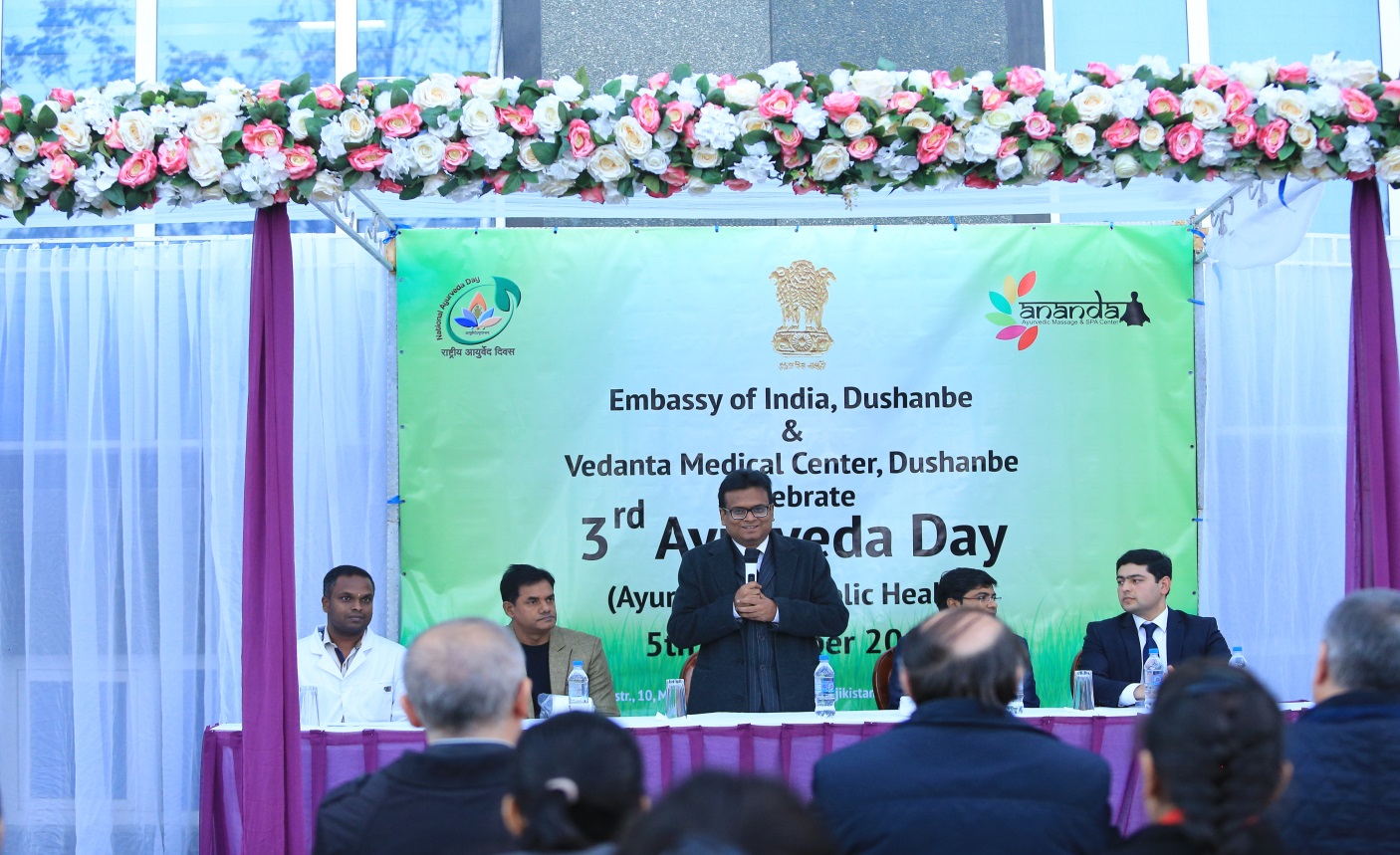 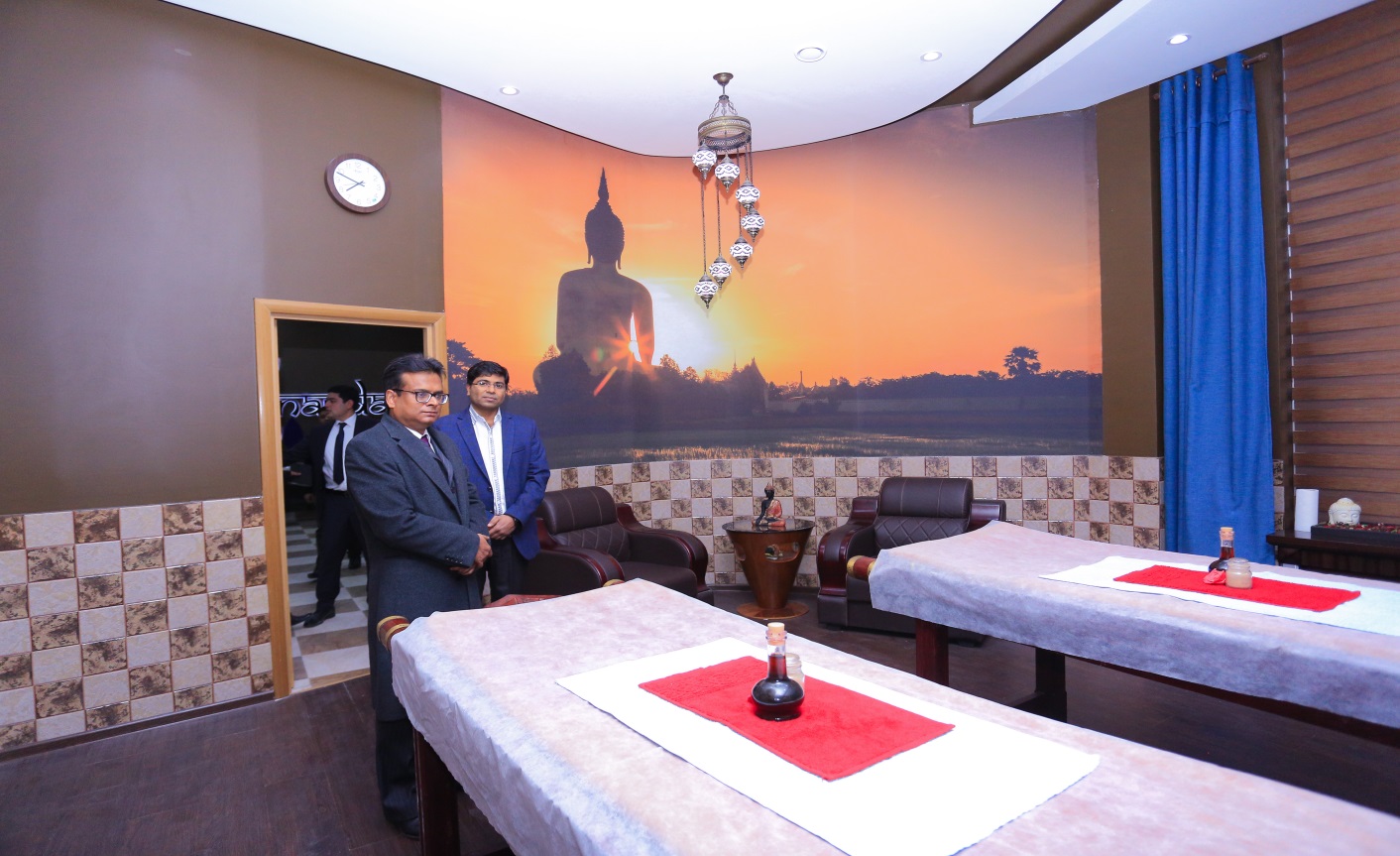 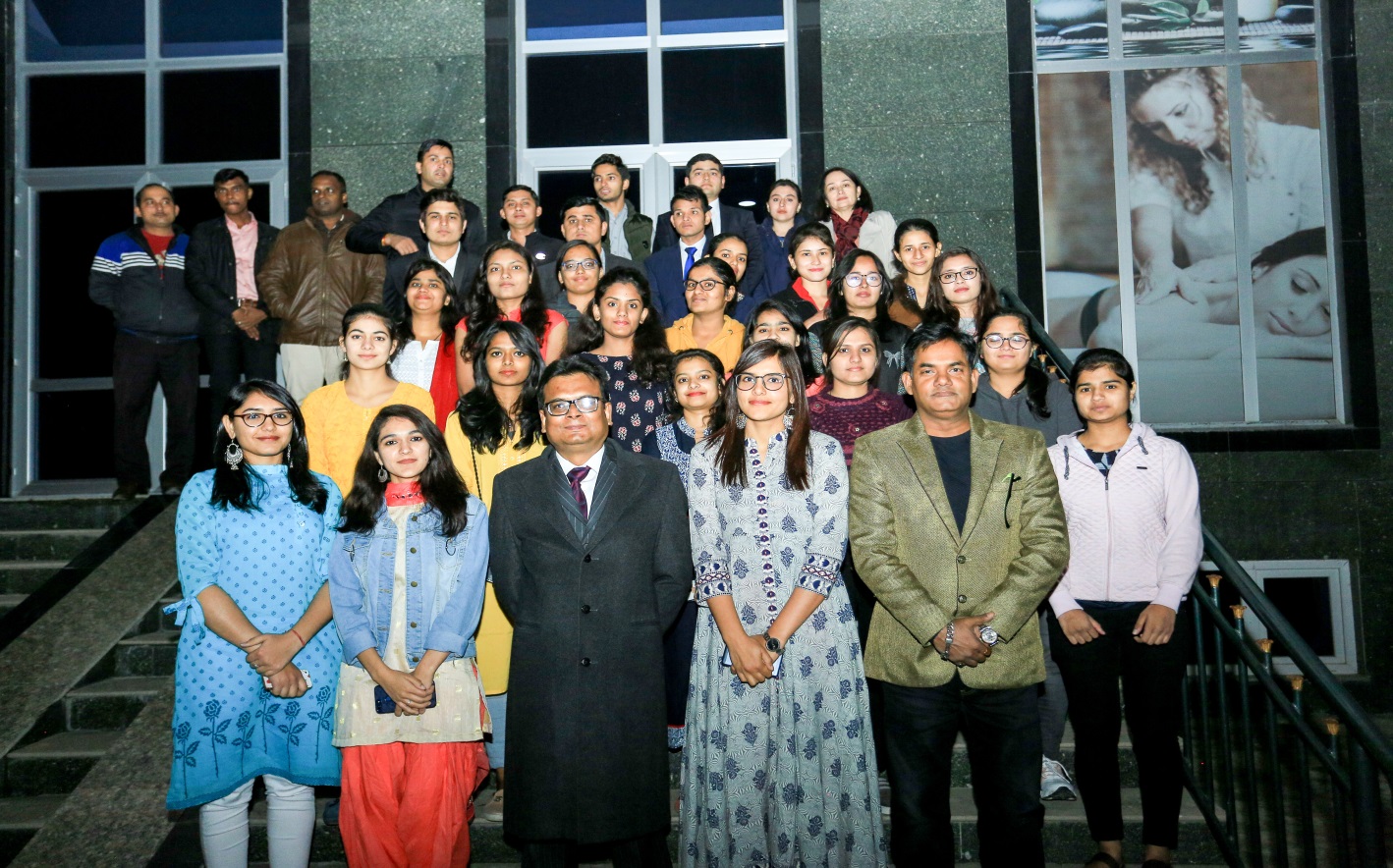 